                   СОВЕТ  ДЕПУТАТОВ СЕЛЬСКОГО  ПОСЕЛЕНИЯ                              ВЕРХНЕМАТРЕНСКИЙ  СЕЛЬСОВЕТ              Добринского муниципального района   Липецкой  области                                          54-я  сессия  IV созыва                                                  Р Е Ш Е Н И Е21.05.2013 г.                             с.Верхняя Матренка                         № 123 – рс       Об утверждении рекомендаций публичных слушаний по проекту «Об исполнении бюджета сельского поселенияВерхнематренский сельсовет Добринского муниципального района Липецкой области за 2012 год»  	Руководствуясь Федеральным законом № 131-ФЗ от 06.10.2003г «Об общих принципах организации местного самоуправления в Российской Федерации, Положением  «О бюджетном процессе сельского поселения Верхнематренский сельсовет», ст.11, 20 Устава сельского поселения, учитывая решение постоянной комиссии по правовым вопросам, местному самоуправлению, работе с депутатами и по делам семьи, детства, молодёжи Совет депутатовРЕШИЛ:1. Принять Рекомендации публичных слушаний по проекту «Об исполнении бюджета сельского поселения Верхнематренский сельсовет Добринского муниципального района Липецкой области»(прилагаются).2. Настоящее решение вступает в силу со дня его принятия.Председатель Совета депутатов сельского поселения Верхнематренский сельсовет                                                         А.И.Злобин                                                                Приняты:                                                                Советом депутатов сельского поселения                                                                Верхнематренский сельсовет                                                                21.05.2013 года № 123-рс                                            РЕКОМЕНДАЦИИпубличных слушаний по проекту  «Об исполнении бюджета сельского поселения Верхнематренский сельсовет Добринского муниципального района Липецкой области за 2012 год»Публичные слушания по проекту отчета «Об исполнении бюджета сельского поселения Верхнематренский сельсовет за 2012 год» проведены в соответствии с Федеральным законом от 06 октября 2003 года № 131-ФЗ «Об общих принципах организации местного самоуправления в Российской Федерации», положением «О порядке организации и проведения публичных слушаний на территории сельского поселения Верхнематренского сельсовета»В публичных слушаниях приняли участие депутат районного Совета депутатов Крутских В.М., депутаты Совета депутатов сельского поселения, руководители организаций.Заслушав и обсудив доклад по проекту отчета «Об исполнении бюджета сельского поселения Верхнематренский сельсовет за 2012 год», участники публичных слушаний отмечают следующее: в доходы местного бюджета в 2012 году поступило 7410528 рублей 26 копеек, что составило 179,2% к уточненному плану года; по собственным доходам план исполнен на 259,2%.Расходы бюджета поселения в 2012 году составили 6083692 рубля 31 копейка - 94,8% к уточненному годовому плану.Суммы дотаций из районного фонда финансовой поддержки поселений составила 147600 рублей, дотации из областного фонда на поддержку мер по обеспечению сбалансированности местных бюджетов составила 1905400 рублей. Кассовые расходы сложились соответственно 147600 рублей и 1905400 рублей, или освоение составило 100%.Прочие субсидии бюджетам поселений составили 258149 рублей, кассовые расходы-258149 рублей, или освоение 100 %Кроме того на осуществление полномочий по первичному воинскому учету на территориях, где отсутствуют военные комиссариаты была передана субвенция в сумме 55300 рублей, кассовые расходы сложились в сумме 55300 рублей, или освоение составило 100 %.Участники публичных слушаний решили:1.Одобрить проект отчета «Об исполнении бюджета сельского поселения Верхнематренский сельсовет за 2012 год»2.Рекомендовать:2.1.Администрации сельского поселения:-продолжить работу с налоговыми органами по сокращению недоимки по налоговым платежам, увеличению поступлений в местный бюджет налоговых доходов;-разработать мероприятия по повышению эффективности работы по наращиванию собственной доходной базы местного бюджета, стабилизации экономического положения на территории сельского поселения и созданию условий для эффективной работы предприятий всех форм собственности;-обеспечить прямую взаимосвязь между результатом их использования, внедряя программно-целевые методы бюджетного планирования. Усилить контроль за целевым использованием бюджетных средств;-проанализировать эффективность использования средств, выделенных на реализацию поселенческих целевых программ, определяя возможность увеличения ассигнований на их выполнение;-обеспечить контроль за соблюдением главными распорядителями средств местного бюджета требований Федерального закона «О размещении заказов на поставки товаров, выполнение работ и оказание услуг для государственных и муниципальных нужд» с целью  обеспечения максимальной экономичности расходования бюджетных средств;-установить бюджет действующих обязательств и бюджет принимаемых обязательств.2.2.Совету депутатов сельского поселения:-принять отчет об исполнении бюджета сельского поселения за 2012 годПредседательствующий,Глава сельского поселенияВерхнематренский сельсовет                                         Н.В.Жаворонкова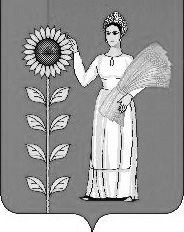 